	FICHE INDIVIDUELLE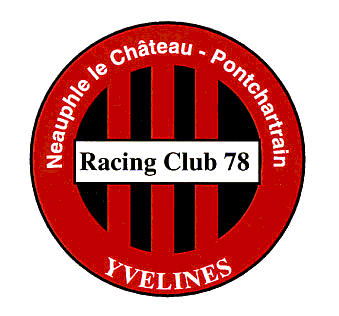 Rue du Jeu de Paume78640 NEAUPHLE LE CHATEAU		              Tél. : 06.75.46.77.97					Date : ………………….www.racingclub78.fradresse e-mail : rc78@orange.frSAISON 2022 / 2023 catégorie U10 (né en 2013)NOM :	……................................……................................	Prénom : …................................…….....................Date de naissance : ……................................…Lieu de Naissance …………………..….. Nationalité : ..................Adresse : ……................................……................................……................................…….......................................Code postal : ……................................		Ville : ……................................……...............................................Téléphone portable (joueur) : ……................................Adresse email (père) :	……................................……................................…….........................................................Adresse email (mère) :	……................................……................................…….........................................................Téléphone domicile (père) : …….................................	Téléphone domicile (mère) : ……......................................Téléphone portable (père) : ……................................	Téléphone portable (mère) : ……......................................Profession du père : ……..............................................	Profession de la mère : ……..............................................Le joueur vient-il d’un autre club : oui ❑  non ❑  	Club précédent : ………………………………………….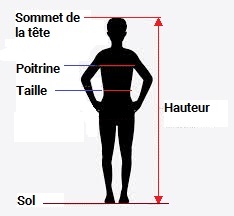 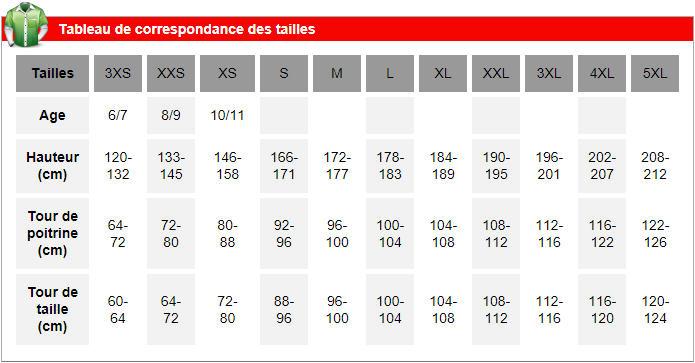 Selon le tableau ci-contre :Taille) : (Les informations fournies ci-dessus sont définitive. 
Une fois livré, il n’y aura ni reprise, ni échange.)Autorisation à l’image Sauf avis contraire, à notifier expressément, la signature de ce document vaut autorisation d’utilisation de l’image de l’adhérent, individuelle ou par groupe, pour toute publication que le Racing Club 78 Neauphle – Pontchartrain serait amené à produire ou à diffuser sur différents supports (écrit, électronique, audio-visuel) et sans limitation de durée.Fait à Neauphle le Château, le …………………..Signature de l’adhérent 					Signature des parents ou du représentant légalJe demande ma licence et je déclare avoir pris connaissance du règlement intérieurLu et approuvé                                Signature______________________________________________________________________________________________________________________Racing Club 78 Neauphle / Pontchartrain  - Association sportive loi 1901Agrément Ministère Jeunesse et Sports n° 12244Siret 353 323 488 00018 - Ape 9625 - F.F.F.A 513 1283XSXXSXSS